КАЛУСЬКА МІСЬКА РАДАУПРАВЛІННЯ СОЦІАЛЬНОГО ЗАХИСТУ НАСЕЛЕННЯВул. М.Євшана, 9,   м. Калуш  Івано-Франківської області,  77300,  код в ЄДРПОУ: 03193318e-mail: soc_kalush@ukr.net,    тел./факс: (03472) 6-67-23,   тел. (03472) 6-67-2407.05.2024  № 01-25/2291 /01ІНФОРМАЦІЯпро роботу  управління соціального захисту населення Калуської міської ради за квітень   2024 рокуНачальник управління                                                        Любов ФЕДОРИШИНПРУБНЯК66723КАЛУСЬКА МІСЬКА РАДАУПРАВЛІННЯ СОЦІАЛЬНОГО ЗАХИСТУ НАСЕЛЕННЯВул. М.Євшана, 9,   м. Калуш  Івано-Франківської області,  77300,  код в ЄДРПОУ: 03193318e-mail: soc_kalush@ukr.net,    тел./факс: (03472) 6-67-23,   тел. (03472) 6-67-2407.05.2024  № 01-25/2991 /01				                       ЗВІТуправління соціального захисту населення Калуської міської радипро обсяг та  структуру бюджетних коштів у квітні  2024 рокуНачальник управління                                                        Любов ФЕДОРИШИНПрубняк 66723№ з/пПроведені заходи, виконані роботи, придбані   матеріальні ресурсиВикористано коштів  (тис.грн.)1Здійснено прийом документів та опрацьовано 204 звернення громадян щодо призначення державних соціальних допомог та компенсацій-2Призначено 185 державних соціальних допомог та компенсацій -3Виплачено допомог на проживання 741 внутрішньо переміщеній особі (тис.грн.)3720,04Опрацьовано документи  та прийнято рішення щодо призначення компенсації витрат 142 власників жилих приміщень приватного жилого фонду, які безоплатно розміщували в цих приміщеннях внутрішньо  переміщених осіб, за березень 2024 року (тис.грн.) (програма Прихисток)167,35Виплачено 4123 особам – одержувачам державних соціальних допомог та компенсацій, (тис. грн.)11005,56Здійснено прийом та опрацювання 20 звернень громадян щодо встановлення та зміни статусу пільговим категоріям населення-7Здійснено прийом та опрацювання 40 звернень громадян щодо забезпечення їх 8 технічними засобами реабілітації, 88 протезно-ортопедичними виробами та - щодо ремонту ПОВ-8Опрацьовано документи на проведення реабілітації 2 дітей  з інвалідністю  -9Опрацьовано документів для оформлення 2 осіб в геріатричний центр -10Здійснено прийом та опрацювання 1 звернення громадян щодо надання санаторно-курортного лікування-11Видано - путівки та укладено - трьохсторонніх договорів на санаторно-курортне лікування-12Опрацювання документів щодо призначення та виплати - особам  компенсації на бензин, ремонт і технічне обслуговування  та транспортне обслуговування (тис. грн.)-13Здійснено прийом та опрацьовано 1 звернення щодо забезпечення автомобілем -14Видано довідок про взяття на облік 35 особам, які вимушено переселені 15Опрацьовано документи для компенсації оплати комунальних послуг у будівлях державної, комунальної власності, в яких розміщені ВПО на безоплатній основі у період воєнного стану за березень 2024  (тис.грн.)199,2  16Опрацьовано документи 19 осіб та прийнято рішень щодо надання 32 соціальних послуг  -17Опрацьовано  заяв та документів до них щодо призначення компенсацій фізичним особам, що надають соціальні послуги на професійній основі 6 особам55,318Опрацьовано документи для проведення відшкодування компенсацій - 164 особам, які постраждали внаслідок аварії на ЧАЕС (тис. грн.)52,819Проведено відшкодування компенсацій 164 постраждалому внаслідок аварії на ЧАЕС (тис. грн.)52,820Відшкодовано за проїзд 1 особі - постраждалій внаслідок аварії на ЧАЕС (тис. грн.)-21Виплачено грошову компенсацію за належні для отримання жилі приміщення для - особи з інвалідністю І-ІІ груп, яка потребує поліпшення житлових умов  (тис.грн.)-22Виплачено грошову компенсацію за належні для отримання жилі приміщення для - внутрішньо переміщеної особи, яка захищала незалежність України (тис.грн.)-23Виплачено грошову компенсацію за належні для отримання жилі приміщення для - сім’ї  учасника бойових дій на території інших держав  (тис.грн.)-24Проведено відшкодування коштів на професійну адаптацію - учасникам бойових дій та членам сімей загиблих (тис. грн.)-25Проведено відшкодування коштів на проведення реабілітації - дітей з інвалідністю (тис.грн.)-26 Відшкодовано за забезпечення ТЗР  для - осіб з інвалідністю-27Виплачено соціальних стипендій 20  учням 1 вищого навчального закладу (тис. грн.)21,528Видано 214 довідок  -29Видано 37 посвідчень різних категорій та - довідки дітям загиблих Захисників України до 14 років взамін посвідчень -30Видано 1 талон на проїзд -31Перевірено нарахування та виплату пенсій 72 особам, правильність призначення справ, по яких проведено перерахунки – особам та 43 допомог на поховання і 7 недоодержаної пенсії-32Проведено повідомну реєстрацію 5 колективних договорів (- змін та 1 доповнення до них)-33Здійснено моніторинг і опрацювання інформації щодо виплати поточної та погашення заборгованої заробітної плати на 3 підприємствах, установах, організаціях-34Здійснено перевірку достовірності інформації про доходи та майновий стан 684 осіб, які звертаються за усіма видами соціальної допомоги-35Проведено комплексне визначення індивідуальних потреб 23 осіб, які потребують надання соціальних послуг з догляду  -36Проведено обстеження матеріально-побутових умов 77 сімей 37Проведено 17 обстежень по встановленню факту догляду для перетину кордону-38Проведена претензійно-позовна робота щодо повернення надміру виплачених коштів державних соціальних допомог по 4 особах39Підготовлено - документів до судів різних інстанцій-40Проведена інформаційно-роз’яснювальна робота щодо питань соціального захисту мешканців міста (подано статей, інтерв’ю в ЗМІ та на офіційні сайти)  18 Опрацювання звернень щодо виплат з місцевого бюджету Опрацювання звернень щодо виплат з місцевого бюджету41Проведено 1 засідання комісії з питань надання одноразових грошових допомог мешканцям територіальної громади 205 жителям ТГ-42Підготовлено 1 проект рішення виконкому для надання одноразових допомог, всього 159 особам,  з них  -для вирішення матеріальних проблем  88  осіб-для 1 члена сімей зниклих безвісті, 11 загиблих військовослужбовців, - померлого, 14 поранених під час бойових дій внаслідок агресії російської федерації проти України, – перебуваючого в полоні-щодо надання одноразових грошових допомог на лікування 35 онкологічних хворих.-щодо надання одноразових грошових допомог на лікування 8 дітей з інвалідністю-на лікування 2 дітей, хворих на цукровий діабет-43Підготовлено 1 проект рішення виконкому для надання одноразових допомог для встановлення індивідуального опалення 2 особам-44Підготовлено 1 проект рішення виконкому для надання одноразових допомог для встановлення надгробків загиблих (померлих) Захисників та Захисниць України та встановлення цифрових кодів на них - 18 особам 45Проведено нарахування 5 учасникам ОУН-УПА додаткових виплат за рахунок коштів обласного та місцевих бюджетів (тис. грн.)20,346Проведено нарахування компенсацій 124 фізичній особі за надання соціальних послуг (тис. грн.)283,447Проведено звіряння розрахунків відшкодування пільг на ЖКП та зв'язок з місцевого бюджету 1003 особам (тис.грн.)287,648Проведено опрацювання відомостей для відшкодування - особі з інвалідністю пільг на безоплатне зберігання транспортних засобів (тис. грн.)0,549Опрацьовано відомостей щодо відшкодування перевізникам за перевезення на міських автобусних маршрутах пільгових категорій громадян за рахунок коштів місцевого бюджету (тис. грн.)374,850Опрацьовано відомостей щодо відшкодування на поховання  - учасників бойових дій та осіб з інвалідністю 51Опрацьовано відомостей щодо відшкодування за придбання медикаментів - особам, постраждалим від аварії на ЧАЕС  12,752Опрацьовано відомостей щодо відшкодування за зубопротезування - особам, постраждалим від аварії на ЧАЕС  -53Опрацьовано документи для надання фінансової допомоги 1 громадській організації ветеранів-                                                      Виплачено з місцевого бюджету:                                                      Виплачено з місцевого бюджету:54одноразових допомоги для вирішення матеріальних проблем (тис. грн.)475,255одноразових допомоги для встановлення індивідуального опалення13,056одноразових грошових допомог на лікування онкологічних хворих (тис. грн.)244,457одноразових грошових допомог на лікування дітей з інвалідністю (тис. грн.)23,958одноразових грошових допомог на лікування дітей, хворих на цукровий діабет (тис. грн.)10,059одноразових грошових допомог сім’ям загиблих, сім’ям померлого та  сім’ям  зниклих безвісти Захисників чи Захисниць України   500,060одноразових грошових допомог сім’ям загиблого (померлого) Захисників чи Захисниць України  на встановлення надгробку  310,561 одноразових грошових допомог  військовослужбовцям,  які отримав поранення255,062одноразову матеріальну допомогу Коршовській Лідії Ярославівні, для придбання спеціалізованої лікувальної суміші дитині з інвалідністю Коршовській Марії Романівні, 10.10.2019 р.н. (тис. грн.)-63щомісячна матеріальна допомога сім’ям загиблих Захисників чи Захисниць України, сім’ям загиблих в Афганістані та сім'ям загиблих під час Революції Гідності (тис. грн.)184,764надбавки ветеранам ОУН-УПА (тис. грн.)5,265фізичним особам  компенсації за надання соціальних послуг (тис. грн.)283,466відшкодування місцевих пільг (тис. грн.)287,667особам з інвалідністю пільг на безоплатне зберігання транспортних засобів (тис. грн.)0,568відшкодування перевізникам за перевезення на міських автобусних маршрутах пільгових категорій громадян (тис. грн.)374,869відшкодування перевізникам на залізничних перевезеннях пільгових категорій громадян (тис.грн.)-70надання фінансової підтримки громадських організацій ветеранів (тис. грн.)-71відшкодування пільг, встановлених державою, за послуги зв’язку  (тис. грн.)0,372оплата санаторно-курортного лікування ветеранам війни  (тис. грн.)-73відшкодування капремонту особам з інвалідністю внаслідок  війни (тис. грн.)-74проїзд осіб, що постраждали внаслідок від аварії на ЧАЕС  (тис.грн.)-75Організація сімейного відпочинку учасників бойових дій та членів їх сімей, сімей загиблих Захисників України-№ з/п          За рахунок коштів з обласного   та Державного бюджетів          За рахунок коштів з обласного   та Державного бюджетівКошторис станом на 01.05.2024 р. (грн.)10813050Пільгове  медичне обслуговування осіб, які постраждали внаслідок Чорнобильської катастрофи83 50020813090Видатки на поховання учасників бойових дій та осіб з інвалідністю внаслідок  війни92 00032501530Соціальний захист   громадян, які потрапили у складні життєві обставини23 398 924,6742501540Підтримка малозабезпечених сімей 9 085 685,3952501570Виплата матеріальної допомоги військовослужбовцям, звільненим з військової строкової служби 2  20162501400Соціальний захист дітей та сім’ї 11 609 970,6572501250Виплата особам, які мають особливі та особливі трудові заслуги перед Батьківщиною або за роботу в спеціальних умовах14 16681501040Заходи з психічної реабілітації, соціальної та професійної адаптації учасників АТО та забезпечення постраждалих учасників АТО санаторно-курортним лікуванням-92507100Реабілітація дітей з інвалідністю 600 000100813221Грошова компенсація за належні для отримання жилі приміщення для осіб з інвалідністю І-ІІ груп, які потребують поліпшення житлових умов-110813222Грошова компенсація за належні для отримання жилі приміщення для внутрішньо переміщених осіб, які захищали незалежність України-120813223Грошова компенсація за належні для отримання жилі приміщення для сімей учасників бойових дій на території інших держав-130813242/7Інші заходи у сфері соціального захисту і соціального забезпечення-142501290Забезпечення виконання рішень суду-     За рахунок коштів місцевого бюджету     За рахунок коштів місцевого бюджету150813031Надання інших пільг окремим категоріям громадян відповідно до законодавства657 000160813032Надання пільг окремим категоріям громадянам з оплати послуг зв’язку5 500170813033Компенсаційні виплати за пільговий проїзд автомобільним транспортом окремих категорій громадян6 000 000180813242Заходи у сфері соціального захисту та соціального забезпечення 20 340 000190813230Видатки, пов’язані з наданням підтримки внутрішньо переміщеним та\або евакуйованим особам у зв’язку із введенням воєнного стану200 000200813160Надання соціальних гарантій  фізичним особам, які надають соціальні послуги громадянам похилого віку…3 000 000210813180Надання пільг  населенню  на ЖКП з місцевого бюджету2 901 000220810180Інша діяльність у сфері державного управління 9 000230813192Соціальний захист ветеранів війни та праці78 000240810160Керівництво і управління у сфері соціального захисту 11 563 488виплата заробітної плати (КЕКВ 2111)9 096 325нарахування на заробітну плату (КЕКВ 2120)1 539 825придбання предметів та товарів (КЕКВ 2210)141 084оплата послуг (КЕКВ 2240)397 422відрядження (КЕКВ 2250)7 452теплопостачання (КЕКВ 2271)45 000оплата водопостачання та водовідведення (КЕКВ 2272)23 450оплата електроенергії (КЕКВ 2273)229 320оплата  інших енергоносіїв та інших комунальних послуг ( КЕКВ 2275)9 360оплата інших послуг (КЕКВ 2800)74 250250810160/7Органи місцевого самоврядування (спец. фонд) ( КЕКВ 3110 )-260810180Інша діяльність у сфері державного управління (спецфонд) КЕКВ 2800 9 000270813123Заходи державної політики з питань сімї 43 000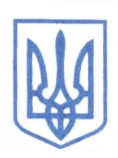 